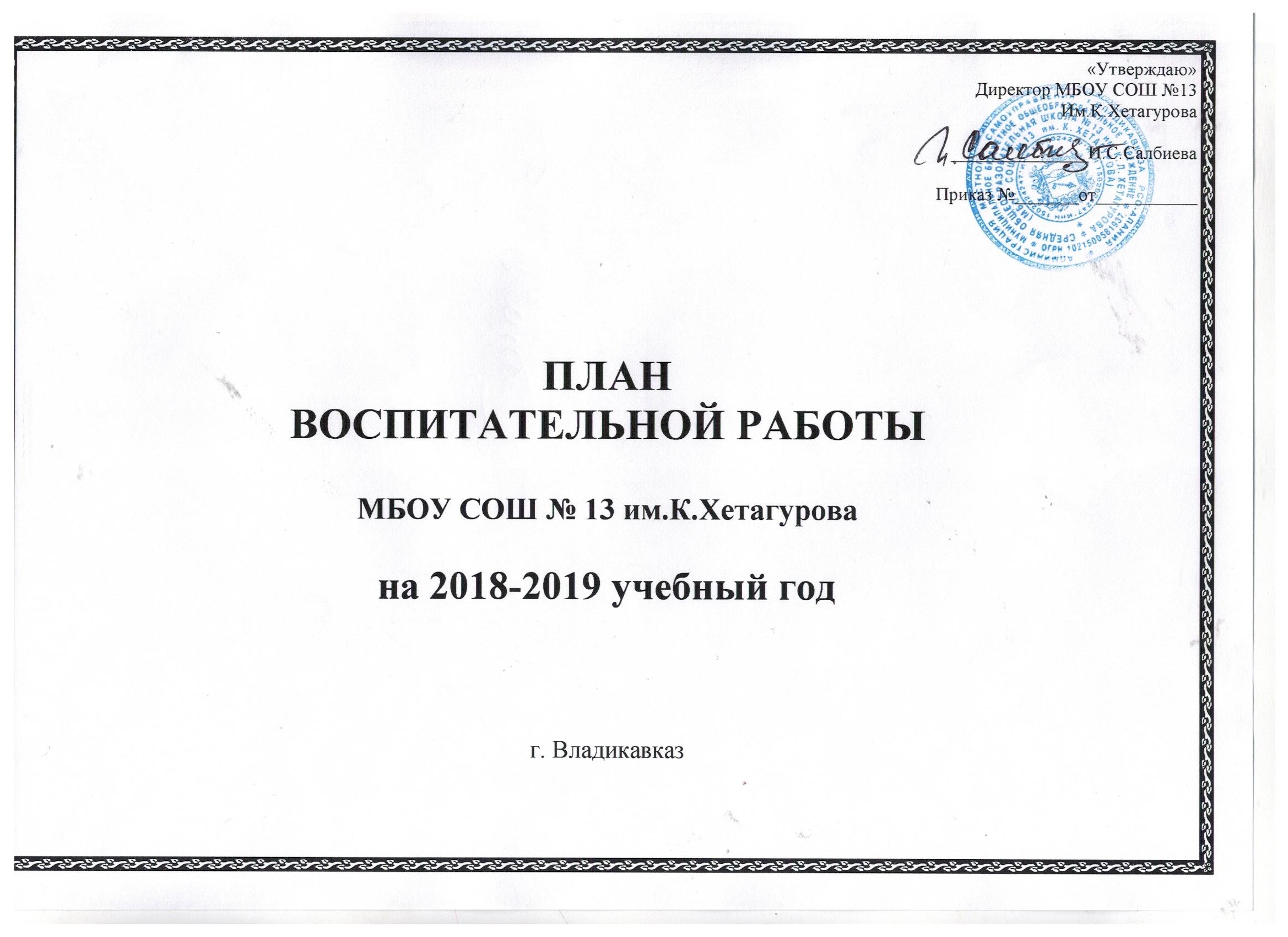 ПОЯСНИТЕЛЬНАЯ ЗАПИСКА              Целью воспитательной работы школы в 2018- 2019 учебном году является:совершенствование воспитательной деятельности, способствующей развитию нравственной, физически здоровой личности, способной к творчеству и самоопределению.                    Задачи воспитательной работы:Продолжить создавать условий для успешного перехода на ФГОС второго поколения;Совершенствование системы воспитательной работы в классных коллективах; Приобщение школьников к ведущим духовным ценностям своего народа, к его национальной культуре, языку, традициям и обычаям;Продолжить работу, направленную на сохранение и укрепление здоровья обучающихся, привитие им навыков здорового образа жизни, на профилактику правонарушений, преступлений несовершеннолетними;Создать условия для выстраивания системы воспитания в школе на основе гуманизации и личностно-ориентированного подхода в обучении и воспитании школьников.Продолжить работу по поддержке социальной инициативы, творчества, самостоятельности у школьников через развитие детских общественных движений и органов ученического самоуправления.Дальнейшее развитие и совершенствование системы дополнительного образования в школе.Развитие коммуникативных умений педагогов, работать в системе «учитель – ученик - родитель».РЕАЛИЗАЦИЯ ЭТИХ ЦЕЛЕЙ И ЗАДАЧ ПРЕДПОЛАГАЕТ:• Создание благоприятных условий и возможностей для полноценного развития личности, для охраныздоровья и жизни детей;• Создание условий проявления и мотивации творческой активности воспитанников в различных сферахсоциально значимой деятельности;• Развитие системы непрерывного образования; преемственность уровней и ступеней образования; поддержкаисследовательской и проектной деятельности;• Освоение и использование в практической деятельности новых педагогических технологий и методиквоспитательной работы;• Развитие различных форм ученического самоуправления; • Дальнейшее развитие и совершенствование системы дополнительного образования в школе;• Координация деятельности и взаимодействие всех звеньев воспитательной системы: базового идополнительного образования; школы и социума; школы и семьи;Образ выпускника начальной школы:1.Социальная компетенция - Восприятие и понимание учащимися таких ценностей, как «семья», «школа», «учитель», «родина», «природа», «дружба со сверстниками», «уважение к старшим». Потребность выполнять правила для учащихся, умение различать хорошие и плохие поступки людей, правильно оценивать свои действия и поведение одноклассников, соблюдать порядок и дисциплину в школе и общественных местах. Соблюдение режима дня и правил личной гигиены. Стремление стать сильным, быстрым, ловким и закаленным, желание попробовать свои силы в занятиях физической культурой и спортом.2.Общекультурная компетенция - Наблюдательность, активность и прилежание в учебном труде, устойчивый интерес к познанию. Сформированность основных черт индивидуального стиля учебной деятельности, готовности к обучению в основной школе. Эстетическая восприимчивость предметов и явлений в окружающей природной и социальной среде, наличие личностного (собственного, индивидуального) эмоционально окрашенного отношения к произведениям искусства.3.Коммуникативная компетенция - Овладение простейшими коммуникативными умениями и навыками: умение говорить и слушать; способность сопереживать, сочувствовать, проявлять внимание к другим людям, животным, природе. Образ выпускника основной школы:1. Нравственный потенциал: социальная взрослость, ответственность за свои действия, осознание собственной индивидуальности, потребность в общественном признании, необходимый уровень воспитанности.2. Интеллектуальный потенциал: достаточный уровень базовых знаний, норм социального поведения и межличностного общения.3. Коммуникативный потенциал: эмпатия, коммуникативность, толерантность, умения саморегуляции.4. Художественно - эстетический потенциал: самосознание и адекватная самооценка, способность рассуждать и критически оценивать произведения литературы и искусства.5. Физический потенциал: самоопределение в способах достижения здоровья, самоорганизация на уровне здорового образа жизни. Основные направления воспитания и социализации:Воспитание гражданственности, патриотизма, социальной ответственности и компетентности,уважения к правам, свободам и обязанностям человека.Воспитание нравственных чувств, убеждений и этического сознания.Воспитание трудолюбия, творческого отношения к образованию, труду, жизни, подготовка к сознательному выбору профессии.Формирование ценностного отношения к семье, здоровью и здоровому образу жизни.Воспитание ценностного отношения к природе, окружающей среде (экологическое воспитание).Воспитание ценностного отношения к прекрасному, формирование представлений об эстетических идеалах и ценностях, основ эстетической культуры (эстетическое воспитание).Все направления воспитания и социализации важны, дополняют друг друга и обеспечивают развитие личности на основе отечественных духовных, нравственных и культурных традиций. Планируемые результаты:• У учащихся сформированы представления о базовых национальных ценностях российского общества;• Учащиеся активно включены в коллективную творческую деятельность ученического самоуправления, ориентированную на общечеловеческие и национальные ценности;• Система воспитательной работы стала более прозрачной, логичной благодаря организации через погружение в «тематические периоды»; такая система ориентирована на реализацию каждого направления воспитательной работы;• Максимальное количество учащихся включено в систему дополнительного образования. Организация занятий в кружках направлена на развитие мотивации личности к познанию и творчеству;• Повышено профессиональное мастерство классных руководителей и мотивация к самообразованию, благодаря чему увеличилась эффективность воспитательной работы в классах.• Система мониторинга эффективности воспитательного процесса позволяет своевременное выявление и анализ изменений, происходящих в воспитательном процессе, и факторов, вызывающих их• Повышена педагогическая культура родителей, система работы способствует раскрытию творческого потенциала родителей, совершенствованию семейного воспитания на примерах традиций семьи, усилению роли семьи в воспитании детей.Система дополнительного образования Вся внеурочная деятельность в школе направлена на формирование социальной компетентности учащихся, развитие их творческого потенциала. Цель воспитания — это личность, свободная, талантливая, физически здоровая, обогащенная научными знаниями, способная самостоятельно строить свою жизнь.Однако потребности личности в достижениях связываются не только с учебной деятельностью. В соответствии с этим направленность внеурочной воспитательной работы можно охарактеризовать следующим образом:направленность на сотрудничество с людьми, оказание помощи и поддержки окружающим, ответственности за общее дело;направленность на формирование коммуникативной компетентности, способности к эффективному межличностному взаимодействию, совместной работе в коллективе и группе;направленность на формирование высокой и устойчивой самооценки, чувства собственного достоинства  Организационно-методические мероприятия.Совещание при директоре.МО классных руководителей.4.Работа с родителямиПРИОРИТЕТНЫЕ НАПРАВЛЕНИЯ В ВОСПИТАТЕЛЬНОЙ РАБОТЕ   МБОУ СОШ №13 им.К.ХетагуроваНА 2018-2019 УЧЕБНЫЙ ГОД                                                                                          СЕНТЯБРЬДевиз месяца: «Внимание, дети!»                                                                                              ОКТЯБРЬДевиз месяца: «Жизнь дана на добрые дела»НОЯБРЬДевиз месяца: «Мы и творчество»ДЕКАБРЬДевиз месяца: Доброволец-2018ЯНВАРЬДевиз месяца: «Живи-родник»ФЕВРАЛЬДевиз месяца: «Месячник патриотического воспитания»                                                                                                 МАРТДевиз месяца: «Я и мое место в мире»АПРЕЛЬ
Девиз месяца: «За здоровый образ жизни!»МАЙ
Девиз месяца: «Мы помним,мы гордимся!»Зам. директора по ВР______________  Р.К.Бесолова\Нравственно-эстетическое воспитание обучающихсяПланируемые результаты:знания о моральных нормах и правилах нравственного поведения, в том числе об этических нормах взаимоотношений в семье, между поколениями, представителями различных социальных групп;нравственно-этический опыт взаимодействия со сверстниками, старшими и младшими детьми, взрослыми в соответствии с общепринятыми нравственными нормами;неравнодушие к жизненным проблемам других людей, сочувствие к человеку, находящемуся в трудной ситуации;способность эмоционально реагировать на негативные проявления в детском обществе и обществе в целом, анализировать нравственную сторону своих поступков и поступков других людей;уважительное отношение к родителям (законным представителям), к старшим, заботливое отношение к младшим;знание традиций своей семьи и школы, бережное отношение к ним.2. Гражданско-патриотическое воспитание Планируемые результаты:В школе создана система гражданско-патриотического воспитания, способствующая осознанию детьми их принадлежности к судьбе своего Отечества, ответственных за себя и окружающую действительность, готовых и способных строить жизнь, достойную современного человека.В школе формируется личность, осознающая себя частью общества и гражданином своего Отечества, овладевающая следующими компетенциями:ценностное отношение к России, своему народу, своей республике, отечественному культурно-историческому наследию, государственной символике, законам Российской Федерации, родному языку, народным традициям, старшему поколению;знания об институтах гражданского общества, о государственном устройстве и социальной структуре российского общества, наиболее значимых страницах истории страны, об этнических традициях и культурном достоянии своей республики, о примерах исполнения гражданского и патриотического долга;опыт постижения ценностей гражданского общества, национальной истории и культуры;опыт ролевого взаимодействия и реализации гражданской, патриотической позиции;опыт социальной и межкультурной коммуникации;знания о правах и обязанностях человека, гражданина, семьянина, товарища.3. Физкультурно-оздоровительное воспитание Планируемые результаты:В школе создана предметно-развивающая среда, способствующая повышению уровня физического, психического и социального здоровья обучающихся; соблюдается оптимальный режим учебного труда и активного отдыха детей. Дети, родители и педагоги осознанно относятся к своему здоровью как основному фактору успеха на последующих этапах жизни в современном гражданском обществе. Формируемые компетенции:ценностное отношение к своему здоровью, здоровью близких и окружающих людей;знания о взаимной обусловленности физического, нравственного, психологического, психического и социально-психологического здоровья человека, о важности морали и нравственности в сохранении здоровья человека;личный опыт здоровьесберегающей деятельности;знания о роли физической культуры и спорта для здоровья человека, его образования, труда и творчества;знания о возможном негативном влиянии компьютерных игр, телевидения, рекламы на здоровье человека.4.   Работа по правовому воспитанию и социальной профилактикеправонарушений и безнадзорности среди учащихсяПланируемые результаты:Реализация работы по воспитанию правосознания и формирования законопослушного поведения школьников призвана способствовать формированию у учащихся правовой культуры и законопослушности. В результате учащиеся образовательных учреждений должны:-обладать системой знаний в области прав и законов, уметь пользоваться этими знаниями;- уважать и соблюдать права и законы;- жить по законам морали и государства;-быть законопослушным (по мере возможности охранять правопорядок), активно участвовать в законодательном творчестве;- быть толерантным во всех областях общественной жизни;-осознавать нравственные ценности жизни: ответственность, честность, долг, справедливость, правдивость.                            В результате профилактической работы возможно снижение численности учащихся, совершивших преступления и правонарушения, а также состоящих на учете в подразделении по делам несовершеннолетних; формирование правового самосознания учащихся, родителей, педагогов; формирование положительной мотивации учащихся на исполнение правил, законов, учебную деятельность.5.Экологическое, трудовое воспитание и профессиональная ориентацияПланируемые результаты:ценностное отношение к труду и творчеству, человеку труда, трудовым достижениям России и человечества, трудолюбие;ценностное и творческое отношение к учебному труду;знания о различных профессиях;навыки трудового творческого сотрудничества со сверстниками, взрослыми;осознание приоритета нравственных основ труда, творчества, создания нового;опыт участия в различных видах общественно полезной и личностно значимой деятельности;потребности и умения выражать себя в различных доступных и наиболее привлекательных для ребенка видах творческой деятельности;мотивация к самореализации в социальном творчестве, познавательной и практической, общественно полезной деятельности.Зам. директора по ВР______________  Р.К.Бесолова№Планируемое мероприятиеСрокиОтветственныеПримечанияОтметка о выполнении1.Составление и согласование планов воспитательной работы на 2018-2019 учебный годАвгуст 2018Зам. директора по ВР 4Инструктивно-методическое совещание о подготовке и проведении праздников, месячников, акцийВ течение всего годаЗам. директора по ВРПервый понедельник каждого месяца№Планируемое мероприятиеСрокиОтветственныеПримечанияОтметка о выполнении1.Результаты воспитательной работы за 2017-2018 учебный год. О целях и задачах службы педагогического сопровождения на 2017-2018 учебный год28. 08. 2018Зам. директора по ВР 2Об организационном и методическом обеспечении выполнения запланированных мероприятий на 2017-2018 учебный год.05. 09. 2018Зам. директора по ВР, психолог3О состоянии работы по обеспечению безопасности жизнедеятельности учащихся.28. 08. 201822. 12. 201818. 03. 2019Завхоз, классные руководители.4Итоги работы службы педагогического сопровождения в 2017-2018 учебном году.30. 05. 2018Зам. директора по ВР,психолог№Планируемое мероприятиеСрокиОтветственныеПримечанияОтметка о выполнении1Тема: Обсуждение плана работы на 2018-2019  уч.год. Изучение норм Федерального Закона «Об образовании»1.Анализ воспитательной работы за 2017-2018 учебный год, цели и задачи воспитательной работы на 2018-2019 учебный год 2.Ознакомление классных руководителей с изменениями в плане воспитательной работы на 2018-2019 учебный год 3.Обсуждение плана работы на 1 полугодие 4.О форме контроля и отчетности в воспитательной работе.5.Изучение норм Федерального Закона «Об образовании»30.08. 2017Зам. директора по ВР2Тема: Духовно – нравственное развитие и воспитание личности.1. О духовно-нравственном воспитании обучающихся. Обмен передовым опытом.2. Направления духовно – нравственного воспитания. 3. Воспитание творческого отношения к учению, к труду, к жизни. 4. Влияние духовно-нравственного воспитания на формирование дружеских отношений в коллективе.5. Нравственное и военно-патриотическое воспитание учащихся как одно из условий развития личности школьников.6. Роль Управляющего Совета в духовно-нравственном воспитании учащихся.2-14. 10. 2018Зам. директора по   ВР3Тема: «Семья – важнейший институт воспитания детей»1. «Семья – важнейший институт воспитания детей» 2. Влияние семьи на становление личности. 3.Проблемы семейного воспитания и взаимодействие семьи и школы. 4. Условия воспитания детей в семье. 5. Семья как фактор укрепления духовно – нравственного и социального здоровья детей.09. 11. 2018Зам. директора по ВР4Тема: «Здоровьесберегающие технологии в системе работы классного руководителя» «Социализация учащихся как фактор воспитания личности»1. . «Здоровьесберегающие технологии в системе работы классного руководителя» (Представление опыта работы по формированию потребности в здоровом образе жизни.)2. Роль педагога в сбережении здоровья школьников.3. Профилактическая работа по формированию ЗОЖ4. Культура школы как фактор социализации учащихся5. Социальное проектирование в воспитательной работе школы.6. Социальное партнерство в формировании личности28.03.2019Зам. директора по ВР, психолог5Тема: Роль межличностных отношений учащихся в воспитательном процессе. Информация о взаимопосещениях мероприятий внутри МО с целью обмена опытом и совершенствования работы.Итоговое заседание.Перспективное планирование воспитательной работы на будущий год.Анализ деятельности классных руководителей.Планирование работы ЛОЛ18.05.2019Зам. директора по ВР, кл.руководители№Планируемые мероприятияСрокиОтветственныеПримечаниеОтметка о выполнении1Общешкольное родительское собраниеоктябрьАдминистрация школы2Родительский лекторий1-е классы.  Период адаптации. 2-е классы. Правила поведения в школе. 3-4 классы. Культура умственного труда в школе и дома.5-е классы. Сложности адаптационного периода.6-е классы. Как стать настойчивым в учении, труде, спорте.7-8 классы. О привычках полезных и вредных9-11 классы. Уважительное отношение к людям – основа культуры поведения1 полугодиеЗам. директора по УР, соц. педагогОдин раз в полугодие21-2 классы.  Влияние здорового образа жизни родителей на развитие и воспитание ребенка. 3-4 классы.  В воспитании мелочей не бывает.5-6 классы.  Психологические особенности возрастного периода и рекомендации родителям.7-8 классы.  Культура учебного труда и организация свободного времени. классы.  Система ценностей старшеклассника.2 полугодиеЗам. директора по УР,  психологОдин раз в полугодие3Консультация для родителейОрганизация работы классного родительского комитета «Современный подросток: психология, имидж, нравственные ценности» «Профессии, которые выбирают наши дети»Организация летней занятости детейОктябрьДекабрьФевральАпрельпсихологОдин раз в четверть4Открытые дни с посещением уроков и внеклассных мероприятийВ течение годаЗам. директора по ВР, 5Индивидуальные встречи для решения возникающих вопросов по обучению и воспитанию школьниковВ течение годаЗам. директора по ВР, психолог.Направление воспитательной работыЗадачи работы по данному направлениюОбщекультурное направление.(Гражданско-патриотическое воспитание)Формировать у учащихся такие качества, как долг, ответственность, честь, достоинство, личность.Воспитывать любовь и уважение к традициям Отечества, школы, семьи.Общекультурное направление (Экологическое воспитание)Изучение учащимися природы и истории родного края.Формировать правильное отношение к окружающей среде.Организация работы по совершенствованию туристских навыков.Содействие в проведении исследовательской работы учащихся.Проведение природоохранных акций.Духовно-нравственное направление.(Нравственно-эстетическое воспитание)Формировать у учащихся такие качества как: культура поведения, эстетический вкус, уважение личности.Создание условий для развития у учащихся творческих способностей.Здоровьесберегающее направление.(Физкультурно-оздоровительное воспитание, семейное воспитание,половое воспитание)Формировать у учащихся культуру сохранения и совершенствования собственного здоровья.Популяризация занятий физической культурой и спортом.Пропаганда здорового образа жизни Социальное направление.(Самоуправление в школе и в классе)Развивать у учащихся качества: активность, ответственность, самостоятельность, инициатива.Развивать самоуправление в школе и в классе. Организовать учебу актива классов.Общеинтеллектуальное направление.(Проектная деятельность)Стимулировать интерес у учащихся к исследовательской   деятельности.Научить учащихся использовать проектный метод в социально значимой деятельности.Методическая работаИзучение и обобщение опыта работы классных руководителей;Оказание методической помощи классным руководителям в работе с классом.Работа кружков и спортивных секцийСохранение традиционно работающих кружков и секций;Контроль за работой кружков и секций;Контроль за воспитательным процессомСоблюдать подотчетность всех частей воспитательного процесса.Выявлять недостатки в воспитательной работе и работать над их устранением.Направление воспитательной работыНазвание мероприятияВремя проведенияДля кого проводитсяОтветственныйГражданско-патриотическое воспитаниеПраздник «Первый звонок» («Урок-моя Россия»)Беседы в классах по ПДДДень солидарности в борьбе с терроризмом Объектная тренировка1 сентября01.09.18гпервая неделякаждый месяц1-11 класс1-11 классЗам.директора по ВРКл. рук.Учитель ОБЖНравственно-эстетическоевоспитаниеПосвящение в Первоклассники21.09.18 г1 классы классные руководители Экологическое воспитаниеКонкурс поделок из природного материала:«И снова в моем крае пора золотая»последняя неделя месяца2-11 класс классные руководители  Физкультурно-оздоровительное воспитание “Осенний кросс»вторая неделя месяца 7 - 11 классУчителя   физкультуры, кл.руководителиТрудовое воспитаниеОрганизация дежурства по школепервая неделя7 – 11 классЗам.директора по ВР,кл.руководителиСемейное воспитаниеРодительские собрания Заседание родительского комитетапервая неделяв течение месяца1 – 11 класс1 – 11 классКл. рук, администрация  Зам.директора по ВР, председатели род. комитетов классовСамоуправление в школеи в классе1) Классные часы «Планирование работы класса на 2018-19 уч.год»2) Выборы органов самоуправления в классах вторая неделя вторая неделя 1-11 класс2-11 класскл.руководителикл.руководителиМетодическая работаТема: Обсуждение плана работы на 2018-2019 уч.год. Изучение норм Федерального Закона «Об образовании»1.Анализ воспитательной работы за 2017-2018 учебный год, цели и задачи воспитательной работы на 2018-2019 учебный год 2.Ознакомление классных руководителей с изменениями в плане воспитательной работы на 2018-2019 учебный год 3.Обсуждение плана работы на 1 полугодие 4.О форме контроля и отчетности в воспитательной работе.5.Изучение норм Федерального Закона «Об образованиипервая неделяКлассные руководители 2-11 классовЗам.директора по ВР Работа кружков и спортивных секций1) Работа по оформлению документации рук. кружков2) Составление расписания работы кружковв течение месяцатретья неделя1-11 классРуководители кружковЗам.директора по ВРКонтроль за воспитательным процессом1) Проверка и анализ планов воспитательной работы классных руководителей2) Составление расписания классных часов до 20 сентябряв течение месяцаКл.рук. 2-11 кл.Зам.директора по ВР Направление воспитательной работыНазвание мероприятияВремя проведенияДля кого проводитсяОтветственныйГражданско-патриотическое воспитаниеАкция «Открытка ветерану педтруда»Неделя Коста ( по особому плану школы)первая неделявторая неделя2-11 классЗам.директора по ВР, классные руководителиНравственно-эстетическоевоспитаниеДень учителя. Праздничная акция для учителей. Концерт ко Дню учителя:«С любовью к Вам, Учителя!»октябрь (учителей -  пенсионеров)5 – 11 классы Зам.директора по ВР, классные руководителиЭкологическое воспитание Акция «Экология моими глазами»Акция «Чистый школьный двор»Всероссийский урок «Экология и энергосбережение» первая неделячетвертая неделя5 – 7 классы3-11 классЗам.директора по ВР, классные руководителиФизкультурно-оздоровительное воспитание1) «Веселые старты»третья неделя2- 4 классУчителя физкультурыТрудовое воспитаниеРейд «Генеральная уборка классов перед каникулами»27.10.18 г2 – 11 классКл. рукСемейное воспитаниеПосещение неблагополучных семей в рамках операции «Подросток» с целью проверки бытовых условий c 24-29.10.18 гПо списку Зам.директора по ВР, классные руководители, психолог.Самоуправление в школеи в классе1)  Заседание ДШО «Нӕ фыдӕлты ныхас»2) Линейка вторник первой недели каждую субботу5-11 класс1-11 классАктив, Зам.директора по ВРМетодическая работаТема: Духовно – нравственное развитие и воспитание личности.1. О духовно-нравственном воспитании обучающихся. Обмен передовым опытом.2. Направления духовно – нравственного воспитания. 3. Воспитание творческого отношения к учению, к труду, к жизни. 4. Влияние духовно-нравственного воспитания на формирование дружеских отношений в коллективе.5. Нравственное и военно-патриотическое воспитание учащихся как одно из условий развития личности школьников.6. Роль Управляющего Совета в духовно-нравственном воспитании учащихся.в течение месяца1-11Зам.директора по ВРРабота кружков и спортивных секций1) Составление плана работы кружков на осенние каникулы.27 по 29 октября 2018г2-11 классЗам.директора по ВРКонтроль за воспитательным процессомОхват внеурочной деятельностью.Контроль посещения кружков  октябрьв течение месяцаКл.рук. 1-11 кл.Руководители. кружковЗам.директора по ВР, классные руководителиНаправление воспитательной работыНазвание мероприятияВремя проведенияДля кого проводитсяОтветственныйГражданско-патриотическое воспитаниеЛитературная гостиная«К 100- летию  ВЛКСМ»Международный день толерантности 15.11.18 г5-11 классы Учителя русского языка и литературыНравственно-эстетическоевоспитаниеМероприятия, посвященные Дню материМероприятия ко дню Матери «Святость материнства».Совет профилактики Осетинские национальные праздники  «Джеоргуыба»ноябрь 1 - 11 классыЗам.директора по ВР, классные руководители,  психолог Экологическое воспитаниеАкция «Зеленая школа России» Осенние каникулы Озеленение школы Секция  «Волонтер»Физкультурно-оздоровительное воспитаниеКлассные часы об этике, о здоровом образе жизни.По графику 1 – 11 классЗам.директора по ВР, классные руководители Трудовое воспитаниеЭкскурсия для старшеклассников в центр занятости населения.В течение месяца9- 11 классКл. рук.Семейное воспитаниеСложность адаптационного периода учащихся начальной школы и среднем звене. Индивидуальная работа с семьейВыставка рисунков ко дню материВыставка фотографий ко Дню МатериВ течение месяца25.11.18 г1 – 11 классы1-4 классы5 – 11 классыЗам.директора по ВР, классные руководители Самоуправление в школеи в классе1) Заседание ДШО «Нæ фыдалты ныхас»»вторник первой недели 5-11 классЗам.директора по ВРМетодическая работа Тема: «Семья – важнейший институт воспитания детей»1. «Семья – важнейший институт воспитания детей» 2. Влияние семьи на становление личности. 3.Проблемы семейного воспитания и взаимодействие семьи и школы. 4. Условия воспитания детей в семье. 5. Семья как фактор укрепления духовно – нравственного и социального здоровья детей.последний вторник месяца Кл. руков1-11 кл.Зам.директора по ВРРабота кружков и спортивных секций Посещение занятий кружков (контроль)В течение месяца1-11 классЗам.директора по ВРКонтроль за воспитательным процессомВыполнение плана ВР школы ( посещение мероприятий)В течение месяцаКл.рук. 2-11 кл.Зам.директора по ВР Направление воспитательной работыНазвание мероприятияВремя проведенияДля кого проводитсяОтветственныйГражданско-патриотическое воспитание1Тематические класс. часы «Новый год у ворот!» Конкурс новогодних открыток(поздравление ветеранов)Тренинг «Я и мое место в жизни»Классные часы «Главный закон государства. Что я знаю о КонституцииДень Неизвестного СолдатаТретья неделя c 25-30.12.18 гВторая неделяТретья неделя1-11 класс5-11 класс (для  ветеранов  труда)8 – 9 классыЗам.директора по ВР, ПсихологНравственно-эстетическоевоспитание1) Конкурс: «Новогодняя игрушка»2) Дискотека и «Новогоднее представление Бал – маскарад.».3) Конкурс новогодних открыток5) Совет профилактики 6)1 декабря – день борьбы со СПИДом. Беседа с врачом-наркологом «Формула здоровья».7 )Встреча с инспектором ОДН «Пиротехника и последствия шалости с пиротехникой».Третья декада Последняя неделяПоследняя неделяТретья неделяпоследний четверг месяца1-9 классыПо графику 7 - 10 класс5 - 7 классЗам.директора по ВР, классные руководители, руководители кружков.Экологическое воспитаниеАкция Республиканская: «Покормите птиц зимой»22.12.18 г1-6 класс классные руководителиФизкультурно-оздоровительное воспитаниеПервенство школы по баскетболуВторая неделя9-11 классыКомитет «Физкультуры и спорта» ,учителя физ-ры.Трудовое воспитаниеКонкурс инсценировок «Мастер своего дела».15.12.18г5 – 7 классвожатая, классные руководителиСемейное воспитание1) Родительские собрания по итогам первого полугодия и второй четверти2) Заседание родительского комитета школы В течение каникулВторник третьей недели Родителей 1 – 11 классов1 – 11 классЗам.директора по ВР, классные руководителиСамоуправление в школеи в классе1) Заседание ДШО «Нӕ фыдӕлты ныхас» (подготовка к Новогодним утренникам)Среда первой   недели активАктив ученического самоуправленияМетодическая работаПланерка классных руководителей по проведению новогодних праздников.Классные руководители Зам.директора по ВРРабота кружков и спортивных секций Составление плана школы, работы кружков и секций на зимние каникулы С 22 по 26 декабря1-11 классЗам.директора по ВРКонтроль за воспитательным процессомПроверка внешнего вида учащихся Первая неделя месяца Вторая неделя Кл.рук. 4-11 кл.Зам.директора по ВРНаправление воспитательной работыНазвание мероприятияВремя проведенияДля кого проводитсяОтветственныйГражданско-патриотическое воспитаниеАкция: «Рождество вместе!» « Хадзаронтӕ»Первая неделя(каникулы)5- 11 кл.помощь детям из малообеспеченных семей)Зам.директора по ВР, кл.рук.Нравственно-эстетическоевоспитаниеНеделя театра и экскурсий в зимние каникулы.Совет профилактикиВ зимние каникулыпоследний четверг месяца1-11 классКл.рук-лиЗам.директора по ВР, психологЭкологическое воспитаниеАкция «Кормушка»В течение месяца1-4 классУченическое самоуправлениеСемейное воспитаниеИндивидуальные консультации с родителями   детей «Группы риска»По необходимости Для родителей Зам.директора по ВР, администрацияФизкультурно-оздоровительное воспитаниеКлассные часы  «Я выбираю здоровый образ жизни».Третья неделя месяца7-11 классыКл. рук.Самоуправление в школеи в классе1) Заседание ДШО « Нӕ фыдӕлты ныхас»Первая среда месяцаактивУченическое самоуправлениеМетодическая работаКонсультации классных руководителей по плану воспитательной работы на 2 полугодиеВторая неделяКлассные руководители 1-11 классовЗам.директора по ВР Работа кружков и спортивных секций Посещение занятий кружковВ течение месяца1-11 классыЗам.директора по ВРКонтроль за воспитательным процессом1) Анализ планов воспитательной работы классных руководителей на 2-е полугодие.2) Работа классных руководителей с родителями (протоколы родит собраний)Вторая неделя месяцаВторая неделя месяцаКл.рук. 1-11 кл.Кл.рук. 1-11 кл.Зам.директора по ВРНаправление воспитательной работыНазвание мероприятияВремя проведенияДля кого проводитсяОтветственныйГражданско-патриотическое воспитание1)Беседы в классах, посвященные Дню защитников Отечества. 2)Конкурс инсценированной военно -патриотической песни 3)Смотр песни и строя, в честь дня Защитника Отечества «Служу России»февраль1-11 класс6-11классы5-11класс Зам.директора по ВР,  классные руководителиНравственно-эстетическоевоспитание1) Вечер «Жить-Родине служить!» 2)  Совет профилактики последний четверг месяца5-11 класс1-11 класс11 класс2-4 классыЗам.директора по ВР,  психолог.Экологическое воспитаниеКонкурс рисунков «Природа горько плачет» По плану 5 – 7 классыучитель ИЗО.Семейное воспитаниеРабота «Школы ответственного родительства» по вопросам общения с ребенкомВ течение месяцародителиПсихолог школы, администрация Физкультурно-оздоровительное воспитаниеСоревнования по баскетболу 9-11 классы. «Веселые старты»Профилактика инфекционных заболеваний.10-18.02.19г8-15.02.19г9-11 классы2-4 класс1-11классыЗам.директора по ВР,  классные руководители, учителя физкультуры Самоуправление в школеи в классе1) Заседание ДШО «Нӕ фыдӕлты ныхас»Первая среда месяцаАктив 5-11 классовУченическое самоуправлениеМетодическая работа Заседание МО классных руководителей :«Изучение уровня воспитанности и планирование работы на основе полученных данных»Вторая неделя месяца Классные руководители 1-11 классовЗам.директора по ВРРабота кружков и спортивных секций Посещение занятий кружков В течение месяца1-11 классЗам.директора по ВРКонтроль за воспитательным процессом Контроль состояния воспитательной работы в 6- 8классахВ течение месяцаКл.рук. 6-8кл.Зам.директора по ВРНаправление воспитательной работыНазвание мероприятияВремя проведенияДля кого проводитсяОтветственныйГражданско-патриотическое воспитаниеПоздравление женщин - ветеранов с праздником 8 мартаДень воссоединения Крыма с РоссиейI декада месяца7 марта 2019г1-11 классыДля ветеранов Зам.директора по ВР,  классные руководители Нравственно-эстетическоевоспитаниеПраздничный концерт, посвященный 8 марта.Изготовление открыток учителям-пенсионерамТренинговые занятия в среднем звене «Час общения».Заседание Совета профилактикиНеделя детской и юношеской книги03.03.19 гДо 7 мартаС 01.  по 10.03.19последний четверг месяцаУчителя – Учителя-пенсионеры5-7 классыЗам.директора по ВР,  классные руководители. психологЭкологическое воспитаниеТрудовые десанты по уборке микрорайона, сквера и территории школы.Третья неделя месяца5-11 классЗам.директора по ВР, кл. рук. Семейное воспитаниеПсихолого педагогический консилиум для родителей, испытывающих трудности в воспитании своих детей.По графику родителиЗам.директора по ВР,  классные руководители,  психолог Физкультурно-оздоровительное воспитаниеКонференция для старшеклассников «Влияние алкоголя на организм человека. Социальные последствия употребления алкоголя».Первая неделя9-11 классЗам.директора по ВР,  классные руководители,  психологСамоуправление в школеи в классе 1) Заседания ДШО «Нӕ фыдӕлты ныхас»Первая среда месяцаАктив 5-11 классов Ученическое самоуправлениеОбще интеллектуальное направление.Молодёжный форум«Будущее-это мы»Весенние каникулы9-11 классЗам.директора по ВР, классные руководители, психолог.Методическая работаТема: «Здоровьесберегающие технологии в системе работы классного руководителя» «Социализация учащихся как фактор воспитания личности»1. . «Здоровьесберегающие технологии в системе работы классного руководителя» (Представление опыта работы по формированию потребности в здоровом образе жизни.)2. Роль педагога в сбережении здоровья школьников.3. Профилактическая работа по формированию ЗОЖ4. Культура школы как фактор социализации учащихся5. Социальное проектирование в воспитательной работе школы.6. Социальное партнерство в формировании личностиКаникулы Кл рук 1-11классЗам.директора по ВРРабота кружков и спортивных секций Составление плана работы кружков и секций на весенние каникулы.1-11 классЗам.директора по ВРКонтроль за воспитательным процессом1) Анализ участия классов в КТД школы 2) Работа классных руководителей в помощь профессиональной ориентации учащихсяВ течение месяцаВ течение месяцаКл.рук. 2-11 кл.Кл.рук. 9-11 клЗам.директора по ВРНаправление воспитательной работыНазвание мероприятияВремя проведенияДля кого проводитсяОтветственныйГражданско-патриотическое воспитание1) Акция : «Молодежь за чистоту своего  города»3)   КТЧ «Первый человек в космосе»4) Тематические классные часы по ПДД5) Операция «Подросток»6)День пожарной охраны.Тематический урок ОБЖТретья неделя месяцаВторая неделяВ течении месяца Первая неделя месяца 5-11 класс1-6 класс2-7 класс5-11 классы Зам.директора по ВР,  классные руководители,Нравственно-эстетическоевоспитание1) Конкурс рисунков «Мы и космос»2)  КТД «День птиц»3) Конкурс проектов: «Мы за здоровый образ жизни!»4) Совет профилактики5) Научно-практическая коференция «Хетагуровские чтения» Вторая неделяВторая неделяТретья неделячетверг месяца1-6 класс2-4 класс7-10 классЗам.директора по ВР,  классные руководители, психолог Экологическое воспитание 1) Трудовые десанты по уборке микрорайона, сквера  и территории школы.В течение месяца3-11 классЗам.директора по ВР, классные руководителиСемейное воспитание1) Родительские собрания в 9-11 классах «Роль семьи в подготовке к экзаменамТретья неделяРодители 9.11классАдминистрация, кл.рук,Физкультурно-оздоровительное воспитаниеКлассные часы по формированию здорового образа жизниВ течении месяца 1-11 классыЗам.директора по ВР, вожатая, классные руководителиСамоуправление в школеи в классе 1) Организация отчетных собраний в классах.2) Заседания ДШО «Нӕ фыдӕлты ныхас»В течение месяцаПервая среда месяцаАктив 5-11 классов классные руководителиМетодическая работа Заседание МО классных руководителей по теме: «Методические находки классных руководителей».Классные руководители 1-11 классовЗам.директора по ВР, Работа кружков и спортивных секций 1) Посещение занятий кружков.В течение месяца1-11 классЗам.директора по ВР, Контроль за воспитательным процессомДиагностика уровня воспитанности учащихся В течение месяцаКл.рук. 1-11 кл.Зам.директора по ВР, классные руководители Направление воспитательной работыНазвание мероприятияВремя проведенияДля кого проводитсяОтветственныйГражданско-патриотическое воспитание1) Тематические классные часы, посвященные Дню Победы.3) Участие в городской акции «Вахта Памяти»4) Участие в городской акции «Зажги свечу Памяти»май1-11 класс Зам.директора по ВР,  классные руководители, волонтеры Нравственно-эстетическоевоспитание1) Участие в городском концерте, посвященном Дню Победы.2) Конкурс рисунков, посвященных Дню Победы.3) Праздник «Последний звонок»4) День славянской письменности и культуры7 мая4-8 мая23.05.18 гРодители, гости3-11 класс9-11 классЗам.директора по ВР,  классные руководителиЭкологическое воспитаниеТрудовые десанты по уборке микрорайона, сквера  и территории школы.В течение месяца3– 11 классКлассные руководителиФизкультурно-оздоровительное воспитание1) «Праздник здоровья»11 мая 2-11 классКлассные руководители, учителя физ-ры Самоуправление в школеи в классе1) ДШО «Нӕ фыдӕлты ныхас»2) Линейка «Итоги года» Третья неделя месяцаПоследний учебный день5-11 класс5-11 классУченическое самоуправлениеЗам.директора по ВРСемейное воспитание Итоговые классные родительские собрания на тему «Организация летнего  отдыха   детей»Третья неделяродителиКл .руководителиМетодическая работаТема: Роль межличностных отношений учащихся в  воспитательном процессе.  Информация о  взаимопосещениях мероприятий внутри МО с целью обмена опытом и совершенствования работы.Итоговое заседание.Перспективное планирование воспитательной работы на будущий год.Анализ деятельности классных руководителей.Планирование работы Первая неделя месяцаКлассные руководителиЗам.директора по ВР,  классные руководители, психологРабота кружков и спортивных секций1) Организация выставок поделок и рисунков кружков.В течение месяца1-11 классРуководители кружковКонтроль за воспитательным процессом 1) Посещение тематических классных часов, посвященных Дню ПобедыПервая неделя мая Зам.директора по ВР№Планируемое мероприятиеСрокиОтветственныеПримечанияОтметка о выполнении1«Здравствуй, школа» - торжественная линейка, посвященная Дню Знаний1 сентября 2018г.Зам. директора по ВР2Неделя первоклассника.1-5 сентябряЗам. директора по ВРПо особому плану.3Деловая игра «Избирательная компания» (выборы в состав ДШО).15.09.2018Ст. вожатая5-11 классы4Выставка творческих работ из природного материалаОктябрь, 2018ст. вожатая.1-7 классы5Акция «Милосердие» День пожилых людей.Сентябрь-октябрь 2018г. Зам. директора по ВР,  кл. руководители, волонтеры1. Оказание помощи ветеранам труда.2. Встречи с ветеранами педагогического труда.3. Праздничный концерт в честь ветеранов педагогического труда.7«С любовью к Вам, Учителя!» - Октябрь 2018г.Зам. директора по ВР,  волонтеры, кл.руководители.Праздничный концерт8Праздник Осени.Ноябрь 2018г.Зам. директора по ВР, кл.рук.Мероприятия по классам и параллелям по особому плану. 9Осетинские национальные праздники «Джеоргуба»Ноябрь, 2018г.Зам. директора по ВР,  кл. руководители1-11классы10Мероприятия ко дню Матери «Святость материнства».Ноябрь 2018г.Зам. директора по ВР,  кл. руководители.Мероприятия по параллелям по особому плану. Концертные программы.11Новогодние и рождественские представления. Бал – маскарад.Декабрь 2018 г.Зам. директора по ВР, кл.рук.Мероприятия по параллелям по особому плану12Благотворительная акция«Подари праздник больному другу»Январь, 2019 г.Зам. директора по ВР,  волонтеры1-11 классы13«Рождественские встречи».Январь 2019г.Зам. директора по ВР,  учитель музыки.Городской фестиваль 14В рамках месячника оборонно-массовой и спортивной работы «Рубежи Победы». Февраль 2019г. Зам. директора по ВР,  кл. руководители.Смотр песни и строя. Игровые семейные конкурсы «Мама, папа, я – классная семья» по параллелям.15Праздничный концерт-поздравление для мам и бабушек.Март 2019г.Зам. директора по ВР,  учитель музыки.1-11 классы16Выставка рисунков «Моя мама»Март, 2019г.Кл. руководители.1-4 классы17Неделя детской книгиМарт, 2019 г.Библиотекарь1-6 классы18Акции «Весенняя неделя добра» Апрель – май 2019 г. Зам. директора по ВР,  кл. руководителиПо индивидуальному плану 1-11 классы.19Акция «Салют, Победа!»Май 2019г.Зам. директора по ВР,  волонтеры,Кл. руководители7-11 классы20Последний звонок.Май 2019г.Зам. директора по ВР, 9-е и 11-е классы.21Выпускной балИюнь 2019 г.Зам. директора по ВР11-е классы№Планируемое мероприятиеСрокиОтветственныеПримечанияОтметка о выполнении1Урок Памяти «День солидарности в борьбе с терроризмом»»Сентябрь 2018 г.Кл.руководители5-11 классы.2Соревнования по военно-прикладному многоборью.Октябрь 2018 г.Учителя физической культуры10-11 классы.3Урок патриотизма, посвященного Дню народного единстваНоябрь 2018 г.Классные руководители1-11 классы4Классные часы «Главный закон государства. Что я знаю о КонституцииДекабрь, 2018г.Классные руководители5-11 классы5Месячник оборонно-массовой и спортивной работы.Февраль2019г.Зам. директора по ВР,  учителя физической культуры.Мероприятия по параллелям по особому плану.6Смотр песни и строя, в честь дня Защитника Отечества «Служу России»Февраль2019 г.Зам. директора по ВР, преподаватель ОБЖ.6-10 классы.7День космонавтикиАпрель2019 г.Зам. директора по ВР1-6 классы8Подготовка ко Дню ПобедыАпрель2019 г.Зам. директора по ВР,  классные руководители, волонтерыМероприятия по классам и параллелям по особому графику.9Школьный фестиваль патриотической песни  классы.Май2019 г.Зам. директора по ВР, ст. вожатая.По особому графику.№№Планируемое мероприятиеСрокиОтветственныеОтветственныеПримечанияОтметка о выполнении11Смотр санитарного состояния школьных помещений, соблюдение техники безопасности.Август2018г.Администрация школы.Администрация школы.22Классные часы по технике безопасности.В течение всего годаКлассные руководители.Классные руководители.Протоколы.33Рейд по проверке внешнего вида учащихся.В течение всего годаЗам.директора по ВРЗам.директора по ВР1-11 классы44Организация дежурств по школе, беседы о правилах поведения в школе.Сентябрь 2018г.Зам. директора по ВР, классные руководители.Зам. директора по ВР, классные руководители.По четвертям.55Инструктаж по ТБ «Дорога в школу и домой. ПДД»Сентябрь 2018 г.Классные руководителиКлассные руководителиОформление школьного стенда.66Инструктаж по ТБ «Травмы и раны. Предупреждение детского травматизма»Октябрь 2018г.Классные руководители.Классные руководители.1-11 классы77Безопасность на улице и дорогах Встреча с инспектором ГИБДДНоябрь 2018г.Зам. директора по ВР,кл.рук. классные руководители.Зам. директора по ВР,кл.рук. классные руководители.4-7 классы881 декабря – день борьбы со СПИДом. Беседа с врачом-наркологом «Формула здоровья».Декабрь 2018г.Зам. директора по ВР,кл.рук.Зам. директора по ВР,кл.рук.5-11 классы по параллелям.99Конкурс сочинений  «Я выбираю здоровый образ жизни».Январь 2019г.Зам. директора по ВРЗам. директора по ВР1-8 классы.1010Профилактика инфекционных заболеваний.Февраль2019г.Ст. медсестраСт. медсестра5-10 классы.1111Конференция для старшеклассников «Влияние алкоголя на организм человека. Социальные последствия употребления алкоголя».Март   2019г.Зам. директора по ВР, психолог.Зам. директора по ВР, психолог.9-11 классы.1212Викторина «Знаем ли мы ПДД»Апрель 2019г.Кл.рук.Кл.рук.1-6 классы.1313Беседа с инспектором ГИБДД по правилам дорожного движения для пешеходов.Май 2019г.Зам. директора по ВРЗам. директора по ВРБеседы, конкурсы по параллелям.Смотр – конкурс «Безопасное колесо»Май 2019г Руководитель кружка ЮИД Руководитель кружка ЮИД1-5 классы11Осенний забег, посвященный Дню здоровьяСентябрь2018г.Учителя физической культуры.Учителя физической культуры.По особому графику.2День Здоровья.День Здоровья.Сентябрь2019г.Сентябрь2019г.Зам. директора по ВР,  учителя физкультуры, классные руководители.По особому графику. 1-11 классы3Соревнования по футболу 5-9 классы.Соревнования по футболу 5-9 классы.Сентябрь2017г.Сентябрь2017г.Учителя физкультуры.По особому графику.4Анкетирование. Уровень информированности и отношения подростков к алкоголю и наркотическим веществам.Анкетирование. Уровень информированности и отношения подростков к алкоголю и наркотическим веществам.Октябрь2018г.Октябрь2018г.Соц. педагог, психолог, классные руководители.По особому графику. 8-10 классы5«Президентские игры»«Президентские игры»В течение годаВ течение годаПреподаватель ОБЖ.По особому графику.6Соревнования по оказанию первой помощиСоревнования по оказанию первой помощиОктябрь2018г.Октябрь2018г.Преподаватель ОБЖ.По особому графику.7Цикл мероприятий «Молодежь за здоровый образ жизни».Цикл мероприятий «Молодежь за здоровый образ жизни».Ноябрь2018г.Ноябрь2018г.Зам. директора по ВР, кл.рук., психолог.Мероприятия по классам и параллелям по особому плану.9Игры для младших школьников «Зимние забавы».Игры для младших школьников «Зимние забавы».Январь2019г.Январь2019г.Классные руководители.1-4 классы10Профилактические беседы о вреде табакокурения и алкоголя.Профилактические беседы о вреде табакокурения и алкоголя.Январь2019г.Январь2019г. Классные руководители.По особому графику.5-8 классы11Соревнования по баскетболу 9-11 классы.Соревнования по баскетболу 9-11 классы.Февраль2019г.Февраль2019г.Учителя физкультуры.По графику.12« Веселые старты»« Веселые старты»Февраль, 2019г.Февраль, 2019г.Классные руководители, учителя физкультуры1-4 классы13Дружеские футбольные матчи 5-8 классы.Дружеские футбольные матчи 5-8 классы.Апрель2019г.Апрель2019г.Учителя физкультуры.По графику.14День Здоровья.День Здоровья. сентябрь, апрель сентябрь, апрельУчителя физкультуры.По графику.15Военные сборы учащихсяВоенные сборы учащихсяИюнь, 2019г.Июнь, 2019г.Учитель ОБЖ10 классы10 классы№Планируемое мероприятиеСрокиОтветственныеПримечанияОтметка о выполнении1Утверждение состава совета профилактики, плана работы на год.Сентябрь2018г.Соц. педагоги, классные руководители.4- 11 классы2День профилактики правонарушений.Ежемесячно (последняя пятница).Зам. директора по ВР, психолог, соц. педагоги. Мероприятия по классам по особому плану.3Встреча с инспектором ОДН «Пиротехника и последствия шалости с пиротехникой».Декабрь2018г.Зам. по ВР6-10 классы4Открытые классные часы «Мои права и обязанности».Январь    2019г.Зам. директора по ВР, классные руководители.По особому графику. 5-11 классы5Тренинговые занятия в среднем звене «Час общения».Март2019г.ПсихологПо особому графику. 5-8 классы6Тренинговые занятия в старшем звене «Час общения».Апрель2019г. ПсихологПо особому графику 9-11 классы7Рейды родительско - педагогического патруля по микрорайону В течении всего года Зам. директора по ВР,  классные руководители.По особому графику.№Планируемое мероприятиеСрокиОтветственныеПримечанияОтметка о выполнении1Трудовые десанты по уборке микрорайона, сквера по ул. Свобода и территории школы.Сентябрь – октябрь,2018г.Зам. директора по ВР,  классные руководители.Мероприятия по особому плану, 2-10 классы2Разработка и защита социальных проектов «Куда пойти учиться». Октябрь2018г.Кл.рук., психолог9-11 классы.3Экскурсия для старшеклассников в центр занятости населения. Ноябрь2018г.Классные руководители.9-11 классы.4Конкурс  изделий декоративно- прикладного искусства  «Мастер своего дела». Декабрь2018г. Кл. руководители,руководители кружков1-4 классы.5Конкурс мультимедиа презентаций «Профессия моих родителей». Январь2019г.Классные руководители.5-6 классы.6Экскурсия в автошколу ДОСААФ Февраль2019г.Классные руководители.7-8 классы.7Трудовые десанты по уборке микрорайона, сквера  и территории школы.Март - май2019г.Зам. директора по ВР,  классные руководители.Мероприятия по классам и параллелям по особому плану.8Временное трудоустройство детей, состоящих на различных видах учета.Апрель-май2019 г.Классные руководители.